TECHNISCHER AUSSCHUSSZweiundfünfzigste Tagung
Genf, 14. bis 16. März 2016TEILÜBERARBEITUNG DER PRÜFUNGSRICHTLINIEN FÜR BRASSICAVon einem Sachverständigen aus den Niederlanden erstelltes Dokument

Haftungsausschluß:  dieses Dokument gibt nicht die Grundsätze oder eine Anleitung der UPOV wieder	Auf ihrer neunundvierzigsten Tagung vom 15. bis 19. Juni 2015 in Angers, Frankreich, prüfte die Technische Arbeitsgruppe für Gemüsearten (TWV) die Teilüberarbeitung der Prüfungsrichtlinien für Brassica aufgrund des Dokuments TWV/49/23 „Partial Revision of the Test Guidelines for Brassicas” und schlug vor, die Merkmale für „Männliche Sterilität“ in folgenden Prüfungsrichtlinien zu überarbeiten (vergleiche Dokument TWV/49/32 Rev. „Revised Report”, Absätze 94 bis 97):Blumenkohl (Brassica oleracea L.covar. botrytis (L.) Alef. var. botrytis L.) (Dokument TG/45/7)Kopkohl (Brassica oleracea L.: Brassica (Gruppe Weißkohl); Brassica (Gruppe Wirsing); Brassica (Gruppe Rotkohl)) (Dokument TG/48/7)Rosenkohl (Brassica oleracea L. var. gemmifera DC.) (Dokument TG/54/7)Kohlrabi (Brassica oleracea L. convar. acephala (DC.) Alef. var. gongylodes L.; Brassica oleracea L. Gongylodes Group) (Dokument TG/65/4) Grünkohl (Brassica oleracea L. var. sabellica L.) (Dokument TG/90/6 Corr.)Brokkoli (Brassica oleracea L. convar. botrytis (L.) Alef. var. cymosa Duch. (einschließlich Brassica oleracea L. convar. botrytis (L.) Alef. var. italica)) (Dokument TG/151/4)	Die vorgeschlagenen Änderungen sind durch Unterstreichen (Einfügungen) und Durchstreichen (Streichungen) angegeben.Vorschlag zur Überarbeitung der Erläuterung von Merkmal 28 „Männliche Sterilität” der Prüfungsrichtlinien für Blumenkohl (Brassica oleracea L. convar botrytis (L.) Alef. var. botrytis L.) (Dokument TG/45/7) Derzeitiger Wortlaut:Zu 28:  Männliche SterilitätFehlend		=	>70% fruchtbare Pflanzen (freiblühende Sorten oder Hybridsorten, die mit dem System der Selbstinkompatibilität produziert wurden)Partiell		=	30% bis 70% fruchtbare Pflanzen (heterozygote genetische Sterilität)Vollständig	=	<30% fruchtbare Pflanzen (steriles Zytoplasma)Vorgeschlagener neuer Wortlaut:Zu 28:  Männliche SterilitätMittels Feldanbau und/oder DNS-Marker-Test zu prüfen.Feldanbau:fehlend 	= 	>70% fertile Pflanzen (freiabblühende Sorten oder Hybridsorten, die mit einem Selbstinkompatibilitätssystem produziert werden)partiell	= 	30% bis 70% fertile Pflanzen (heterozygote genetische Sterilität)vollständig 	= 	<30% fertile Pflanzen (zytoplasmatische Sterilität)DNS-Marker-Test und/oder Feldanbau:Alle Sorten, bei denen im Technischen Fragebogen vollständige männliche Sterilität angegeben wurde (Note 3), können durch Feldanbau oder mit  DNS-Marker-Test geprüft werden. Ist der CMS-Marker im Falle eines DNS-Marker-Tests nicht vorhanden, sollte im Feldanbau erfasst werden, ob die Sorte männlich steril (aufgrund eines anderen Mechanismus), partiell steril oder fertil ist. Alle Sorten, die als fertil oder partiell männlich steril deklariert wurden, sind im Feldanbau zu prüfen. Im Falle eines Feldanbaus ist die Beobachtungmethode VS. Im Falle eines DNS-Marker-Tests ist die Beobachtungsmethode MS.Vorschlag zur Überarbeitung der Erläuterung von Merkmal 35 „Männliche Sterilität” der Prüfungsrichtlinien für Kopfkohl (Brassica oleracea L.: Brassica (Gruppe Weißkohl); Brassica (Gruppe Wirsing); Brassica (Gruppe Rotkohl)) (Dokument TG/48/7)Derzeitiger Wortlaut:Zu 35:  Männliche SterilitätVorhandensein von Pollen am Staubgefäß überprüfen:sind Pollen am Staubgefäß vorhanden, fehlt die männliche Sterilität;fehlen Pollen am Staubgefäß, ist die männliche Sterilität vorhanden.Vorgeschlagener neuer Wortlaut:Zu 35:  Männliche SterilitätMittels Feldanbau und/oder DNS-Marker-Test zu prüfen.Feldanbau: Vorhandensein von Pollen am Staubgefäß überprüfen: wenn Pollen am Staubgefäß vorhanden sind, liegt keine männliche Sterilität vor; wenn Pollen am Staubgefäß fehlen, ist männliche Sterilität vorhanden.DNS-Marker-Test und/oder Feldanbau:Alle Sorten, bei denen im Technischen Fragebogen männliche Sterilität angegeben wurde, können durch Feldanbau oder mit DNS-Marker-Test geprüft werden. Ist der CMS-Marker im Falle eines DNS-Marker-Tests nicht vorhanden, sollte im Feldanbau erfaßt werden, ob die Sorte männlich steril (aufgrund eines anderen Mechanismus) oder fertil ist. Alle Sorten, die als fertil deklariert wurden, sind im Feldanbau zu prüfen. Im Falle eines Feldanbaus ist die Beobachtungsmethode VG. Im Falle eines DNS-Marker-Tests ist die Beobachtungsmethode MS.Vorschlag zur Überarbeitung der Erläuterung von Merkmal 21 „Männliche Sterilität” der Prüfungsrichtlinien für Rosenkohl (Brassica oleracea L. var. gemmifera DC.) (Dokument TG/54/7)Derzeitiger Wortlaut: Zu 21: Männliche SterilitätSorten mit männlicher Sterilität haben Blüten mit teilweise entwickelten Staubgefäßen; der Staubfaden ist vorhanden, jedoch nicht die Anthere (Staubbeutel).Vorgeschlagener neuer Wortlaut:Zu 21: Männliche SterilitätMittels Feldanbau und/oder DNS-Marker-Test zu prüfen.Feldanbau: Vorhandensein von Pollen am Staubgefäß überprüfen: wenn Pollen am Staubgefäß vorhanden sind, liegt keine männliche Sterilität vor; wenn Pollen am Staubgefäß fehlen, ist männliche Sterilität vorhanden.DNS-Marker-Test und/oder Feldanbau:Alle Sorten, bei denen im Technischen Fragebogen männliche Sterilität angegeben wurde, können durch Feldanbau oder mit DNS-Marker-Test geprüft werden. Ist der CMS-Marker im Falle eines DNS-Marker-Tests nicht vorhanden, sollte im Feldanbau erfaßt werden, ob die Sorte männlich steril (aufgrund eines anderen Mechanismus) oder fertil ist. Alle Sorten, die als fertil deklariert wurden, sind im Feldanbau zu prüfen. Im Falle eines Feldanbaus ist die Beobachtungsmethode VG. Im Falle eines DNS-Marker-Tests ist die Beobachtungsmethode MS.Vorschlag zur Überarbeitung der Prüfungsrichtlinien von Kohlrabi (Brassica oleracea L. convar. acephala (DC.) Alef. var. gongylodes L.; Brassica oleracea L. Gongylodes Group) (Dokument TG/65/4)Das Merkmal „Männliche Sterilität” ist nicht in den Prüfungsrichtlinien für Kohlrabi enthalten (Dokument TG/65/4).Es wird vorgschlagen, dieses Merkmal und eine Erklärung zu den Prüfungsrichtlinien hinzuzufügen (wie bei Rosenkohl, Cabbage und Brokkoli):Zu 24:  Männliche SterilitätMittels Feldanbau und/oder DNS-Marker-Test zu prüfen.Feldanbau: Vorhandensein von Pollen am Staubgefäß überprüfen: wenn Pollen am Staubgefäß vorhanden sind, liegt keine männliche Sterilität vor; wenn Pollen am Staubgefäß fehlen, ist männliche Sterilität vorhanden.DNS-Marker-Test und/oder Feldanbau:Alle Sorten, bei denen im Technischen Fragebogen männliche Sterilität angegeben wurde, können durch Feldanbau oder mit DNS-Marker-Test geprüft werden. Ist der CMS-Marker im Falle eines DNS-Marker-Tests nicht vorhanden, sollte im Feldanbau erfaßt werden, ob die Sorte männlich steril (aufgrund eines anderen Mechanismus) oder fertil ist. Alle Sorten, die als fertil deklariert wurden, sind im Feldanbau zu prüfen. Im Falle eines Feldanbaus ist die Beobachtungsmethode VG. Im Falle eines DNS-Marker-Tests ist die Beobachtungsmethode MS.Vorschlag zur Hinzufügung einer Erläuterung des Merkmals 32 „Männliche Sterilität” der Prüfungsrichtlinien für Brokkoli (Brassica oleracea L. convar. botrytis (L.) Alef. var. cymosa Duch. einschießlich Brassica oleracea L. convar botrytis (L.) Alef. var. italica) (Dokument TG/151/4)Vorgeschlagener Wortlaut für die Erläuterung von Merkmal 32Zu 32: Männliche SterilitätMittels Feldanbau und/oder DNS-Marker-Test zu prüfen.Feldanbau: Vorhandensein von Pollen am Staubgefäß überprüfen: wenn Pollen am Staubgefäß vorhanden sind, liegt keine männliche Sterilität vor; wenn Pollen am Staubgefäß fehlen, ist männliche Sterilität vorhanden.DNS-Marker-Test und/oder Feldanbau:Alle Sorten, bei denen im Technischen Fragebogen männliche Sterilität angegeben wurde, können durch Feldanbau oder mit DNS-Marker-Test geprüft werden. Ist der CMS-Marker im Falle eines DNS-Marker-Tests nicht vorhanden, sollte im Feldanbau erfaßt werden, ob die Sorte männlich steril (aufgrund eines anderen Mechanismus) oder fertil ist. Alle Sorten, die als fertil deklariert wurden, sind im Feldanbau zu prüfen. Im Falle eines Feldanbaus ist die Beobachtungsmethode VG. Im Falle eines DNS-Marker-Tests ist die Beobachtungsmethode MS.Vorschlag zur Überarbeitung der Prüfungsrichtlinien für Grühnkohl (Brassica oleracea L. var. sabellica L.) (Dokument TG/90/6 Corr.)Das Merkmal „Männliche Sterilität” ist nicht in den Prüfungsrichtlinien für Grünkohl enthalten (Dokument TG/90/6 Corr.). Es wird vorgeschlagen, dieses Merkmal und eine Erläuterung zu den Prüfungsrichtlinien hinzuzufügen (wie bei Rosenkohl, Kopfkohl und Brokkoli):Zu 19:  Männliche SterilitätMittels Feldanbau und/oder DNS-Marker-Test zu prüfen.Feldanbau: Vorhandensein von Pollen am Staubgefäß überprüfen: wenn Pollen am Staubgefäß vorhanden sind, liegt keine männliche Sterilität vor; wenn Pollen am Staubgefäß fehlen, ist männliche Sterilität vorhanden.DNS-Marker-Test und/oder Feldanbau:Alle Sorten, bei denen im Technischen Fragebogen männliche Sterilität angegeben wurde, können durch Feldanbau oder mit DNS-Marker-Test geprüft werden . Ist der CMS-Marker im Falle eines DNS Marker Tests nicht vorhanden, sollte im Feldanbau erfaßt werden, ob die Sorte männlich steril (aufgrund eines anderen Mechanismus) oder fertil ist. Alle Sorten, die als fertil deklariert wurden, sind im Feldanbau zu prüfen. Im Falle eines Feldanbaus ist die Beobachtungsmethode VG. Im Falle eines DNS-Marker-Tests ist die Beobachtungsmethode MS.[Ende des Dokuments]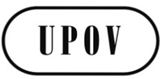 GTC/52/27ORIGINAL: englischDATUM: 29. Februar 2016INTERNATIONALER VERBAND ZUM SCHUTZ VON PFLANZENZÜCHTUNGEN INTERNATIONALER VERBAND ZUM SCHUTZ VON PFLANZENZÜCHTUNGEN INTERNATIONALER VERBAND ZUM SCHUTZ VON PFLANZENZÜCHTUNGEN GenfGenfGenf
English
français
deutsch
españolExample Varieties/
Exemples/
Beispielssorten/
Variedades ejemplo
Note/
Nota28.
(*)
(+)VG
MS/
VSMale sterility Stérilité mâleMännliche SterilitätAndroesterilidad QNabsentabsentefehlendausenteAlpha 2, Flora Blanca1partialpartiellepartiellparcialDunvez, Odegwen2totaltotalevollständigtotalAviron, Bodilis3
English
français
deutsch
españolExample Varieties/
Exemples/
Beispielssorten/
Variedades ejemplo
Note/
Nota35.
(*)
(+)VS
VG/
MSMännliche SterilitätStérilité mâleMännliche SterilitätAndroesterilidadQLabsentabsentefehlendausenteWinnigstadt (W); Pluton (R); Belvoy (S)1presentprésentevorhandenpresenteUnifor (W); Roderick (R); Emerald (S)9
English
français
deutsch
españolExample Varieties/
Exemples/
Beispielssorten/
Variedades ejemplo
Note/
Nota21.

(+)VS
VG/
MSMännliche SterilitätStérilité mâle Männliche SterilitätAndroesterilidadQLabsentabsente fehlendausenteBraveheart, Falstaff1presentprésente vorhandenpresenteAbacus, Eclipsus9EnglishfrançaisdeutschespañolExample Varieties
Exemples
Beispielssorten
Variedades ejemploNote/
Nota24.
(*)
(+)VG/
MSMännliche SterilitätStérilité mâleMännliche SterilitätAndroesterilidadQLabsentabsentefehlendausenteExpreß Forcer, Lanro1presentprésentevorhandenpresenteErika, Morre, Oasis9EnglishfrançaisdeutschespañolExample Varieties
Exemples
Beispielssorten
Variedades ejemploNote/
Nota32.
(*)
(+)VG/
MSMännliche SterilitätStérilité mâleMännliche SterilitätAndroesterilidadQLabsentabsentefehlendausenteMarathon1presentprésentevorhandenpresenteChevalier, Montop9EnglishfrançaisdeutschespañolExample Varieties
Exemples
Beispielssorten
Variedades ejemploNote/
Nota19.

(+)VG/
MSMännliche SterilitätStérilité mâleMännliche SterilitätAndroesterilidadQLabsentabsentefehlendausenteBuffalo, 
Westlandse Herfst1presentprésentevorhandenpresenteWinnetou9